PORTACHIAVI Per realizzare il portachiavi abbiamo usato:Tavoletta di legno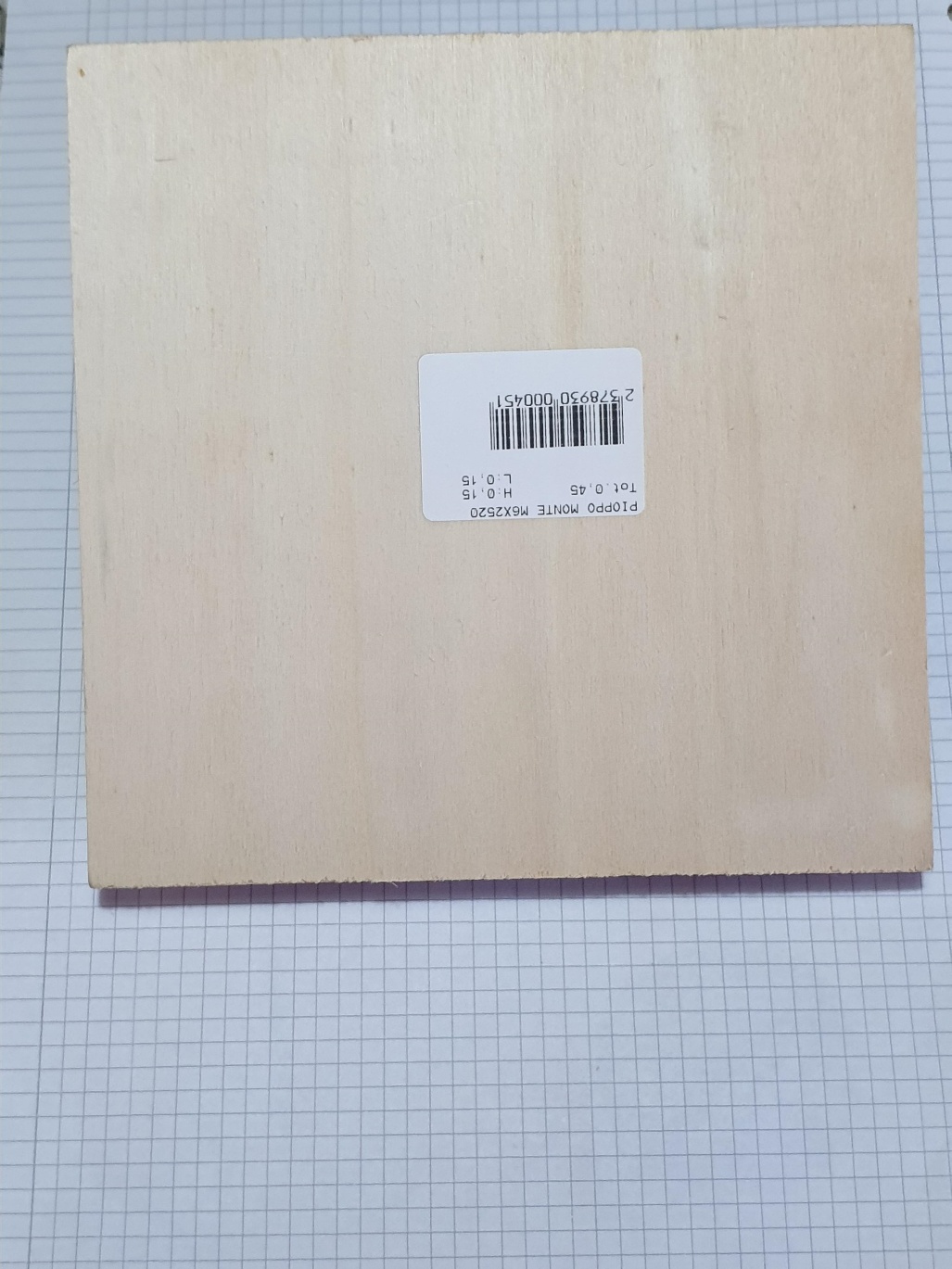 Tappi di sughero 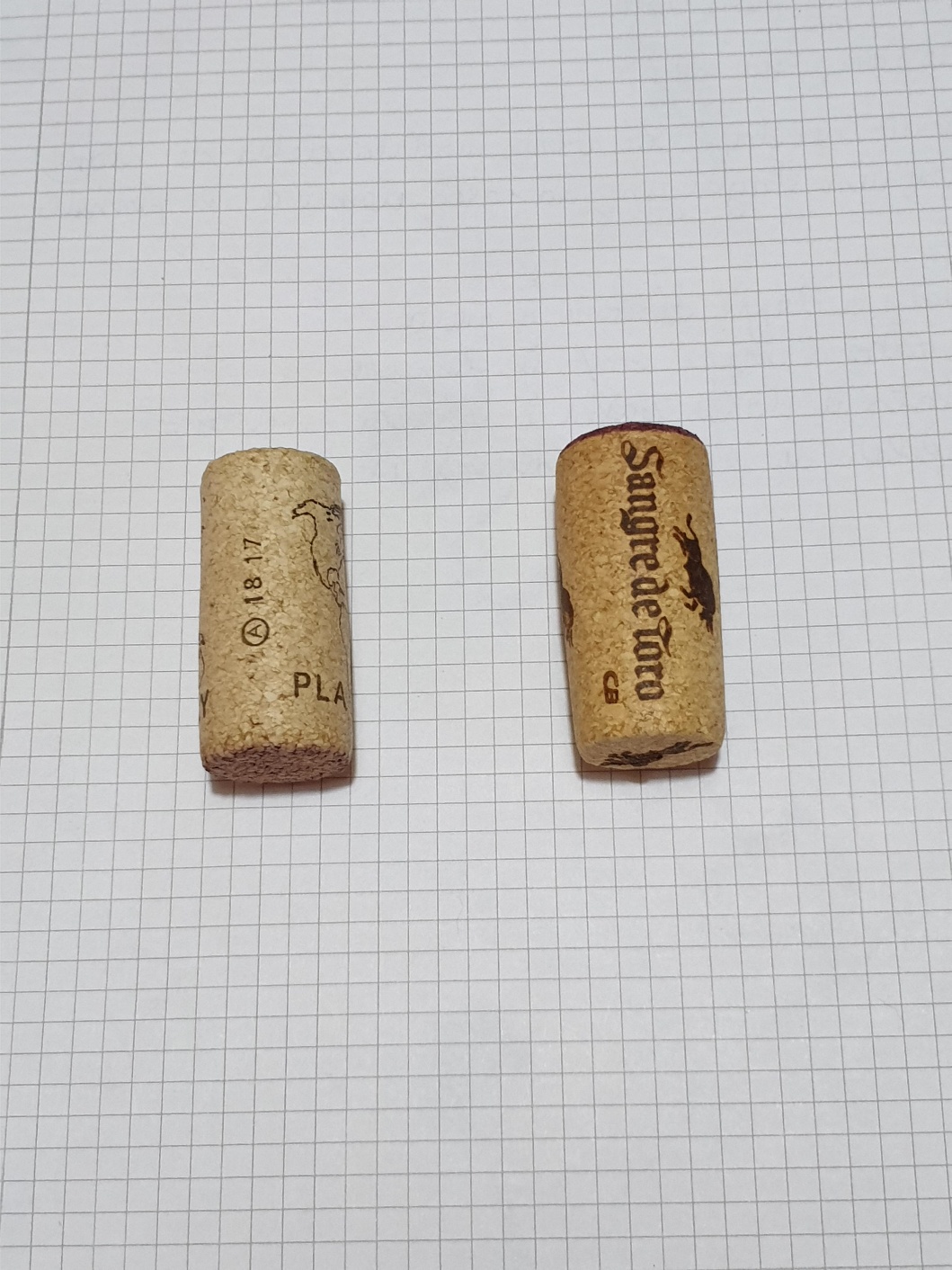 Ganci con filetto 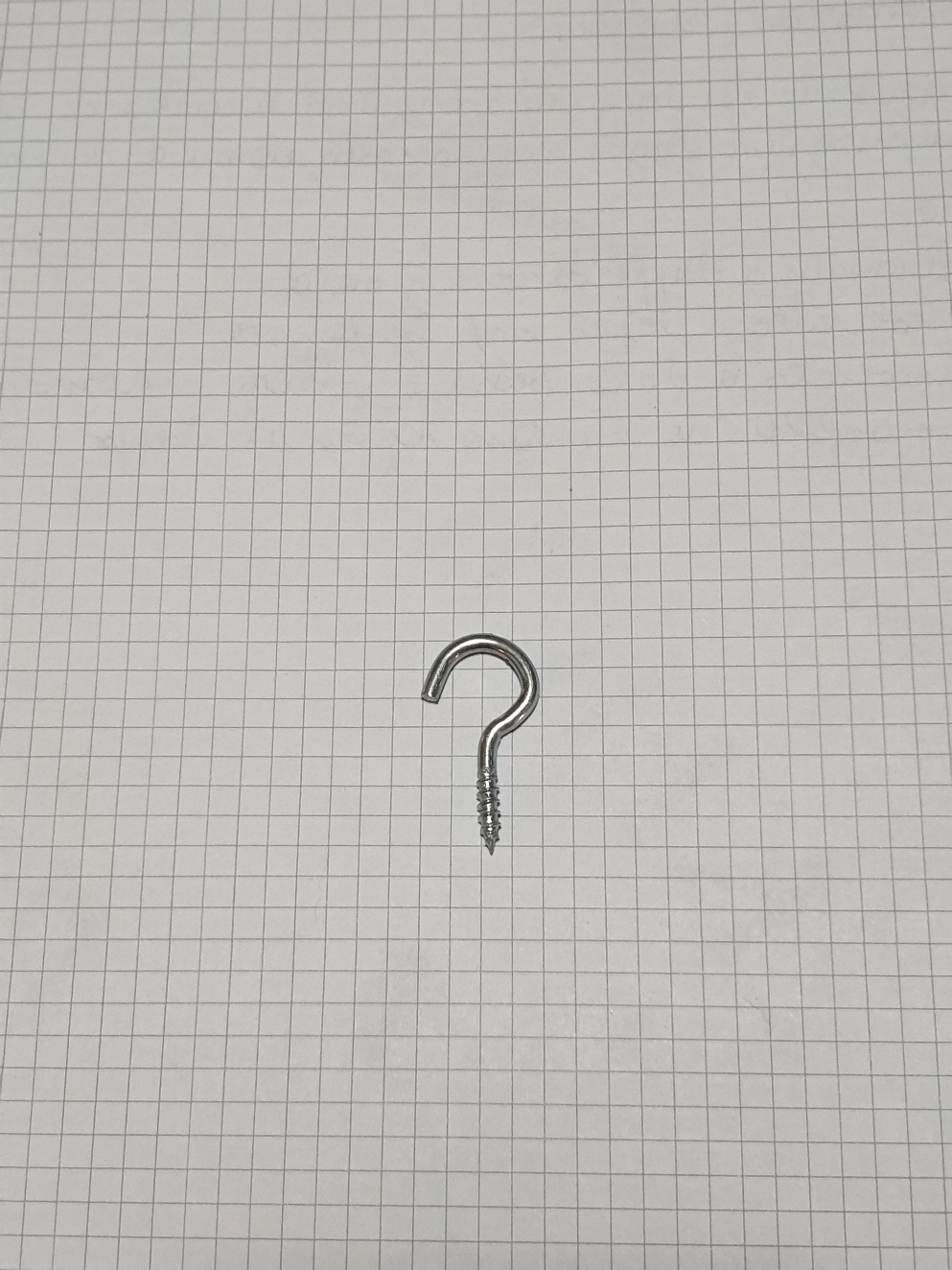 Processo:Tagliare i tappi di sughero a metà Colorare i tappi con le tempereIncollare i tappi sulla tavoletta di legnoInfilare i ganci con filetto nel tappo di sugheroUtilizzo:   Appendere le chiavi ai ganci con filetto.Lavoro completato!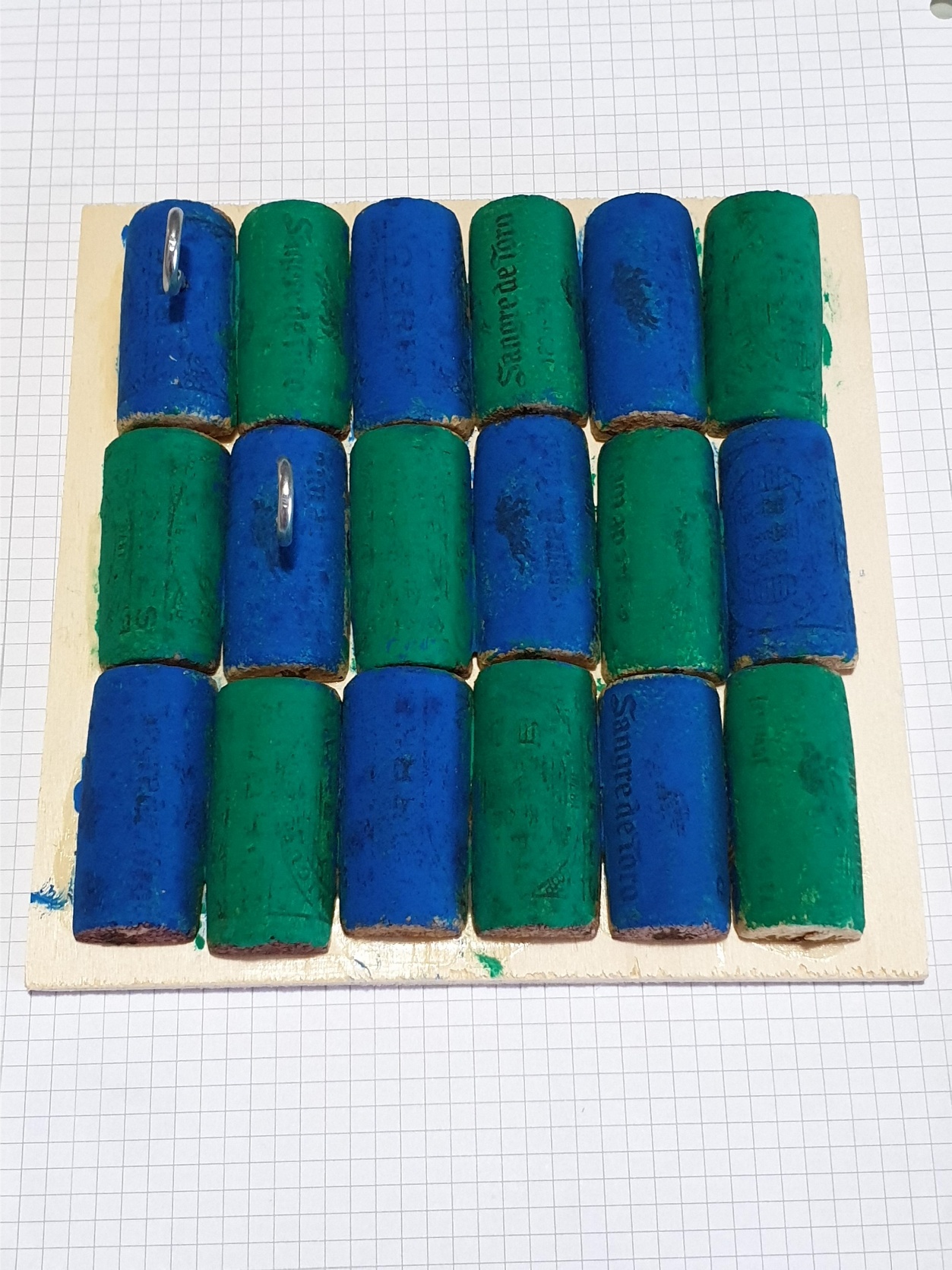 